Федеральное государственное бюджетное образовательное учреждение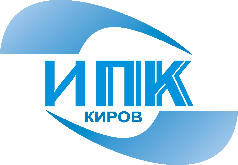  дополнительного профессионального образования «Кировский институт агробизнеса и кадрового обеспечения»  ФГБОУ ДПО КИППКК АПК с 26 февраля по 06 марта 2019 года проводит обучение по дополнительной профессиональной программе повышения квалификации:  40 академических часов (1 неделя)акад. часов)Цель повышения квалификации: совершенствование знаний специалистов сельского хозяйства в области технического обслуживания и ремонта автотранспорта.          Категория слушателей – автомеханики, заведующие гаражами, заведующие мастерскими, техники.Форма обучения – очнаяСтоимость обучения одного слушателя – 10000 рублей. Основные темы:Во время обучения будут изучены следующие темы: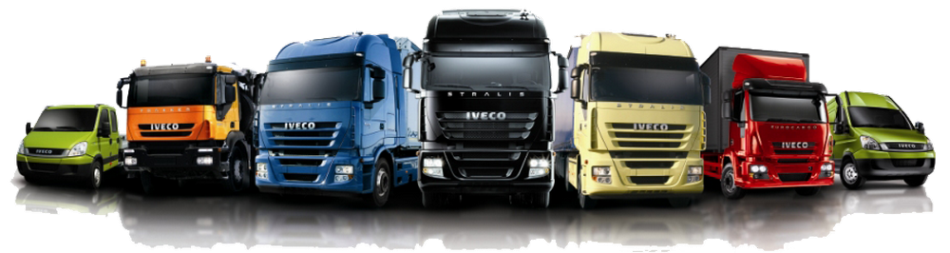 Современные требования Гостехнадзора к машинам и оборудованию АПК.Технологии ремонта машин. Надежность и диагностика автомобилей.Инженерное обеспечение диагностики и технического обслуживания машин. Инновационные технологии технического сервиса.Информационное обслуживание транспортных процессов.Транспортная логистика. Подвижной состав автотранспорта. Организация перевозок грузов и пассажиров. Оперативное управление перевозками. Документооборот и нормативная база в сфере организации транспортных процессовАвтомасла – характеристика, ассортимент, преимущества. Моторные масла для современных двигателей. Топливная экономичность. Факторы влияния.Ресурсосбережение при проведении технического обслуживания и ремонта автомобилей и сельскохозяйственной техники.Безопасность дорожного движения.Особенности эксплуатации и ремонта топливной аппаратуры дизельных двигателей с электронным управлением Система безопасности на транспорте. Пожаротушение в сельскохозяйственных машинах.Система мониторинга транспорта в сельском хозяйстве. Организация управления автотранспортом с использованием  спутниковых систем ГЛОНАС, GPS. Слушатели данной программы обучения получает новые знания в области профессиональных компетенций, повысят свою профессиональную квалификацию.По окончанию обучения слушателям будет выдано Удостоверение о повышении квалификации установленного образцаТ. (8332)629587e-mail: umo@ipk43.ru